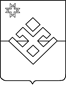   ПОСТАНОВЛЕНИЕАдминистрации  муниципального образования «Кечевское»От 11 февраля 2020 года                 с. Кечево                                  № 6-аО признании утратившим силу постановления Администрации муниципального образования «Кечевское» от 21.05.2019 года № 26  «Об утверждении Порядка формирования, ведения, ежегодного дополнения и опубликования Перечня муниципального имущества муниципального образования «Кечевское» , предназначенного для предоставления во владение и (или) в пользование субъектам малого и среднего предпринимательства и организациям, образующим инфраструктуру поддержки субъектов малого и среднего предпринимательства»Руководствуясь ч.5 ст.51 Федерального закона от 06.10.2003 № 131-ФЗ «Об общих принципах организации местного самоуправления в Российской Федерации», протестом прокурора Малопургинского района от 30.01.2020 №42-2020/6712, Уставом муниципального образования «Кечевское», Администрация муниципального образования «Кечевское» ПОСТАНОВЛЯЕТ:        1. Признать утратившим силу постановление Администрации муниципального образования «Кечевское» от 21.05.2019 года № 26 «Об утверждении Порядка формирования, ведения, ежегодного дополнения и опубликования Перечня муниципального имущества муниципального образования «Кечевское» ,предназначенного для предоставления во владение и (или) в пользование субъектам малого и среднего предпринимательства и организациям, образующим инфраструктуру поддержки субъектов малого и среднего предпринимательства»       2. Опубликовать настоящее постановление администрации муниципального образования «Кечевское» на официальном сайте поселения.Глава муниципального образования«Кечевское»                                                                              С. А. Золотарев